П О Л О Ж Е Н И Ео проведении фестиваля в рамках Открытого Первенства города Вологды по фигурному катанию на коньках «Вологодские узоры»I. Цели и задачи.Соревнования проводятся по одиночному катанию в целях:- популяризации и развития фигурного катания на коньках среди детей;- привлечение внимания общественности и соответствующих организаций к любительскому уровню детского фигурного катания на коньках, пропаганде здорового образа жизни;- совершенствования спортивного мастерства занимающихся фигурным катанием на коньках;- приобретения соревновательной практики;- обмена опытом работы тренеров-преподавателей.II. Сроки и место проведения соревнований.Соревнования проводятся:  19 марта 2021 г. на базе МАУ «Ледовый дворец» по адресу: г. Вологда ул. Пугачева д. 44.Мандатная комиссия состоится: 18 марта 2021 г. с 15.00 до17.00 в здании МАУ «Ледовый дворец».Жеребьевка стартовых номеров будет проведена автоматически в программе ISU Calc FS.III. Руководство и непосредственная ответственность по проведению соревнований.Общее руководство подготовкой и проведением соревнований осуществляет Управление физической культуры и массового спорта  Администрации города Вологды.Непосредственное проведение соревнований возлагается на ВГОО ФФКК г. Вологды и главную судейскую коллегию.Главная судейская коллегия:Главный судья соревнований Ю. О. Русинова Главный секретарь соревнований Л. Н. КубасоваСудейская бригада состоит из судей, включенных в список официальных лиц для судейства, утвержденный на данный сезон ФФККР.Согласно правилам Международного Союза Конькобежцев (ISU), организаторы соревнований не несут ответственности за травмы и ущерб здоровью полученных участниками соревнований. Данная ответственность возлагается на самих спортсменов, их родителей и организации, заявившие для участия в соревнованиях соответствующих спортсменов.IV. Программа соревнований.Соревнования проводятся среди мальчиков и девочек 2015 - 2013 г.р. по программе «Юный фигурист».Судейство осуществляется по действующей системе ISU.V. Участники соревнований, порядок допуска.К участию в соревнованиях допускаются спортсмены спортивных школ, клубов и секций г. Вологды, Вологодской области и городов России.Предварительные заявки на участие принимаются до 10 марта 2021 г. на электронную почту: ffkk-vologda@mail.ru.Организация, проводящая соревнования, вправе отказать в приеме на соревнования или допустить большее количество участников. Организаторы соревнований вправе поменять количество участников и количество разрядов, согласно отведенному времени.Окончательное количество участников в разрядах определяется по срокам подачи заявок.На мандатную комиссию представитель организации обязан подать на каждого участника следующие документы:- оригинал именной заявки установленной формы (заверенной печатями спортивной организации и врачебно-физкультурного диспансера);- страховые полисы спортсменов от несчастных случаев (оригинал);- свидетельство о рождении (оригинал).В случае не предоставления полного пакета документов, спортсмен не допускается к участию в соревнованиях. В случае, если представитель команды не может присутствовать на мандатной комиссии, необходимый пакет документов на спортсменов может быть представлен (по предварительному согласованию с главным судьей соревнований)в секретариат в день начала соревнований не позднее, чем за 1 час до начала соревнований. VI. Награждение.Победители и призеры соревнований награждаются грамотами Управления физической культуры и массового спорта Администрации г. Вологды и медалями. Все участники соревнований получают дипломы и памятные призы ВГОО ФФКК г. Вологды.VII. Требования к музыкальному сопровождению.Каждый участник должен иметь качественную запись музыкального сопровождения своих программ на CD-R или флеш-карте с указанием фамилии и имени участника, спортивной организации, разряда и времени звучания.Запасной CD рекомендуется иметь у лица, сопровождающего Участника на старте.Музыкальное сопровождение программ сдается до начала проведения соревнований по каждому разряду.VIII. Этикет.Все участники, тренеры и гости соревнований обязаны строго соблюдать Правила соревнований. Запрещено кидать на лед посторонние предметы (игрушки, цветы, шоколад и прочее).IX. Условия финансированияФинансовое обеспечение, связанное с организационными расходами по подготовке и проведению соревнований осуществляеться за счет внебюджетных источников.Расходы по командированию участников соревнований (проезд, суточные в пути, питание, проживание в период проведения соревнований и страхование) обеспечивают командирующие организации.Бронированием мест в гостиницах команды занимаются самостоятельно.Данное положение является официальным вызовом на соревнования.Контактные телефоны: Русинов Александр Валерьевич (тел.+7 921 231 20 01)Кубасова Любовь Николаевна (тел. +7 921 123 16 19)Исх. №4  от 09.02.2021 годаВызов для участия в  соревнованияхУважаемые коллеги!		ВГОО ФФКК г. Вологды  приглашает Вашу команду принять участие в Открытом Первенстве г. Вологды по фигурному катанию на коньках «Вологодские узоры».		Соревнования проводятся в г. Вологде с 18 по 21 марта 2020 г. на базе МАУ «Ледовый Дворец» по адресу: г. Вологда, ул. Пугачева, д.44Соревнования проводятся согласно Правилам, утверждённым Президиумом ФФКК России и в соответствии с требованиями ЕВСК 2019 -2022 года.В целях дополнительного финансирования призового фонда, оплаты работы судейской бригады и покрытия иных организационных расходов по подготовке и проведению соревнований каждый участник оплачивает благотворительный взнос в размере 2400=00 рублей.Благотворительный взнос за участие в соревнованиях спортсменами должен быть внесен на счет ВГОО ФФКК за всех членов команды одной суммой до 10 марта 2021 года. Кроме того, на электронную почту ВГОО ФФКК, или СМС, или сообщением в приложении Viber или WhatsApp, необходимо прислать фото или копию квитанции об оплате, сообщение о том, за какую команду был сделан платеж, сколько участников по юношеским и сколько по спортивным разрядам.  В случае снятия спортсмена с соревнований после 10 марта 2021 года по причине болезни, дисквалификации или любой другой причине – благотворительный взнос не возвращается. Возможна замена данного спортсмена по согласованию с представителем Главной судейской коллегии. Огромная просьба!Вносить благотворительный взнос ПО ПЛАТЕЖНОМУ ПОРУЧЕНИЮ, УКАЗАННОМУ НИЖЕ!!!Либо указывать в платежном поручении в «назначении платежа» - ЦЕЛЕВОЕ ПОЖЕРТВОВАНИЕ НА ВЕДЕНИЕ УСТАВНОЙ ДЕЯТЕЛЬНОСТИТелефон для СМС, Viber, WhatsApp - +7 (921) 231-20-01 (Русинов Александр)Электронная почта ВГОО ФФКК – ffkk-vologda@mail.ru Благодарю за сотрудничество. Президент ВГОО ФФКК г. Вологды					Русинов А.В.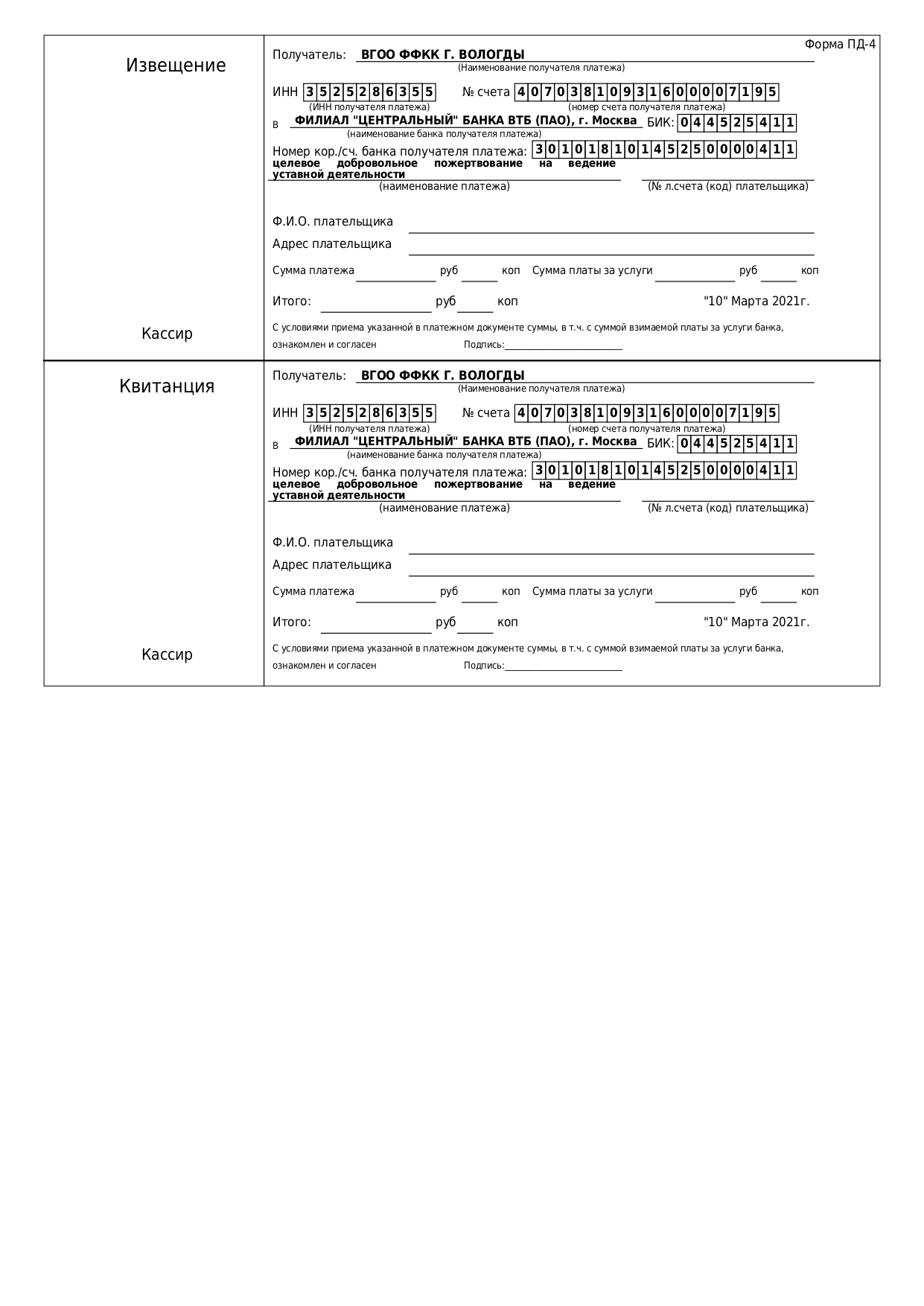 УТВЕРЖДАЮ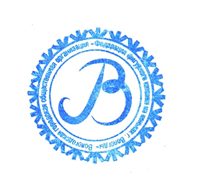 Президент ВГОО ФФКК г. Вологды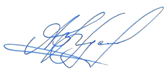 _______________ А. В. Русинов«10» февраля 2021 годаВологодская городская общественная организация«Федерация фигурного катания на коньках г. Вологды»(ВГОО ФФКК г. Вологды)ул. Чехова , д.4, кв.97  г. Вологда. 160009тел. +79212314597, +79211231619 E-mail: ffkk-vologda@mail.ruОГРН 1133500000501  ИНН / КПП 3525286355 / 352501001р/сч 40703810931600007195  Филиал «ЦЕНТРАЛЬНЫЙ» Банка ВТБ ПАО г. Москва, БИК 044525411     к/сч 30101810145250000411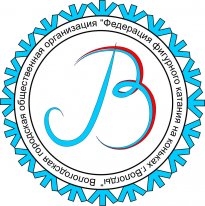 